„RzeczpospoCzyta”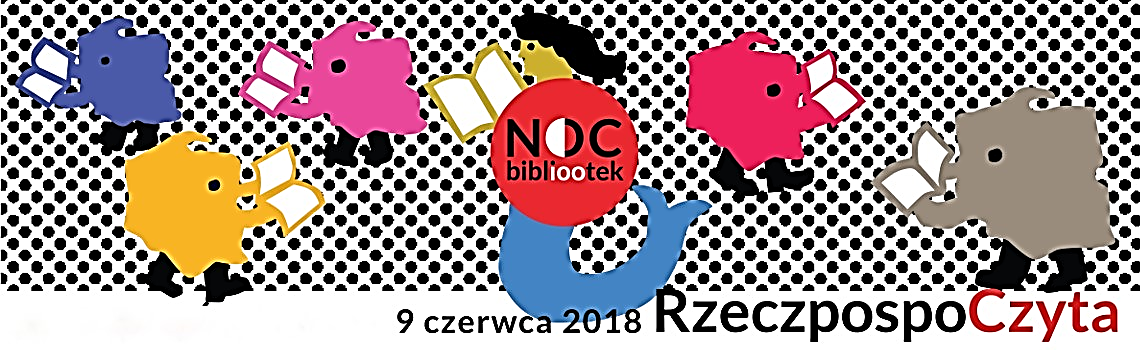 Noc Bibliotek – 8-9 czerwca w naszej szkole!Zapraszamy  na Noc Bibliotek w piątek od godziny 19.00do  soboty do godziny 8.00W programie nocy:      podchody    ognisko     gry i zabawy       filmy      inne atrakcjeZAPISY w bibliotece szkolnejjuż 28 maja od godziny 8.00.Ilość miejsc ograniczona – tylko 40 osób!Planujemy  zamówienie pizzy – 5 złotych przynosimy  na Noc Bibliotek. Kiełbaski na ognisko zakupią organizatorzy z funduszy Rady Rodziców.